Publicado en Alicante el 04/04/2023 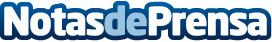 Javier Sánchez Bas publica su nuevo libro ‘Quiromaster PRO’El formador y osteópata ofrece, a través de este libro, una nueva metodología de hacer masajes de forma que sea lo más rentable posible para los masajistas explicando de la A a la Z como se realiza el proceso. De este modo, está enfocado en proporcionar un crecimiento anatómico y fisiológico personal para todo aquel que lo leaDatos de contacto:Javier Sánchez722853341Nota de prensa publicada en: https://www.notasdeprensa.es/javier-sanchez-bas-publica-su-nuevo-libro Categorias: Literatura Medicina alternativa Fisioterapia Bienestar http://www.notasdeprensa.es